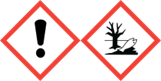 FRAGRANCE – Dove Supreme@ 20% in non-hazardous baseWarning: May cause an allergic skin reaction. Causes serious eye irritation.Harmful to aquatic life with long lasting effects.  IF ON SKIN: Washwith plenty of soap and water. IF IN EYES: Rinse cautiously with waterfor several minutes. Remove contact lenses, if present and easy to do.If skin irritation or rash occurs: Get medical advice/attention. Dispose of contents/container to approved disposal site, in accordance with local regulations. Contains 4-TERTBUTYLCYCLOHEXYL ACETATE, GERANIOL, HEXYL CINNAMALPHENYLETHYL ACETATE NEROL, CITRONELLOL, COUMARIN, EUGENOL, LINALOOL,MYL CINNAMAL, ALPHA-ISOMETHYLIONONE, UNDECYLENAL.May produce an allergic reactionMANUFACTURER – Your business name, 12 Any Street, Anywhere, Your County, AA12BB. Your telephone number 01234568910